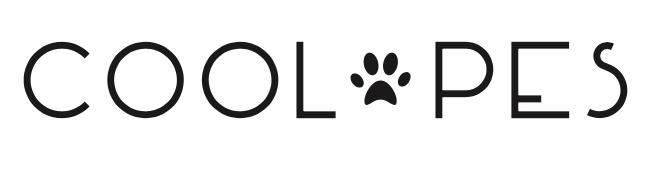 FORMULÁŘ NA ODSTOUPENÍ OD SMLOUVY Zboží zasílejte zpět na adresu:Olicon logistics s.r.o.Trabantská 692/31a190 15 Praha- SataliceČíslo objednávky:Jméno a příjmení:Název zboží na vrácení:Číslo Vašeho bankovního účtu:Peníze budou odeslány na Vámi uvedený bankovní účet do 30 dnů po obdržení vráceného a nepoškozeného zboží. Pupp.Lo s.r.o.Bítovská 1208/2140 00 Praha 4- MichleIČ:07966652DIČ: CZ07966652